Как помочь ребенку развить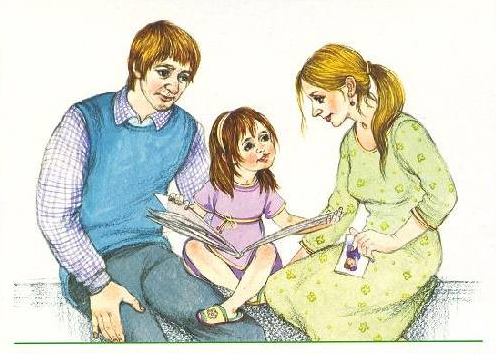 связную речь?Мы можем специально создавать ситуации, стимулирующие развитие навыков общения.            АЛЬБОМЫСоздавайте фотоальбомы о жизни ребенка. Это могут быть альбомы о летнем отдыхе, о домашних делах, о его комнате, о вашей семье, о домашнем любимце и т.д.Альбомы нужно не просто сделать и убрать, а обсудить каждую фотографию с ребенком. Пусть он расскажет, кто с ним, что он делает, что было до и после этого.Это должен быть настоящий, а не виртуальный альбом. Ребенок может взять его в руки, посмотреть еще раз, рассказать друзьям, отнести в детский сад. Хорошо, если фотографии наклеены в небольшой альбом для рисования и рядом записан рассказ ребенка. Тогда взрослый, которому ребенок показывает свой альбом, может помочь ему при затруднениях наводящими вопросами.РАССКАЗЫ РЕБЕНКАЧаще просите ребенка рассказывать, что он видел, где бывал, что делал. Выслушивайте его рассказ до конца, помогайте при затруднениях. Пусть ребенок повторит свой рассказ другому человеку – папе, бабушке, знакомым.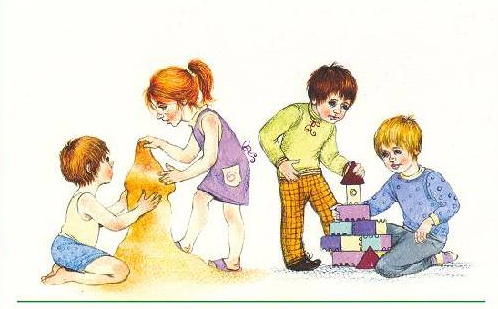  Развитие мелкой моторикиНАУЧИТЕ РЕБЕНКА ЗА ЛЕТО:самообслуживанию (молнии, кнопки, пуговицы, шнурки)собирать, перебирать ягодыполоть грядкивыкладывать рисунки из камней, шишек, спичек, крупиграть с глиной, мокрым пескомиграть с мячами и мячиками (бросать, ловить, бить в цель)бросать и ловить летающие тарелочкиВ ДОЖДЛИВЫЕ ДНИ МОЖНО:собирать мозаики, конструкторы, пазлыперебирать крупыиграть с пальчикамираскрашивать раскраски цветными карандашамивкладывать простые игрушки из бумагивышивать (крупным крестиком)завинчивать гайки (игрушечные и настоящие)плести из бисералепить из пластилина, теста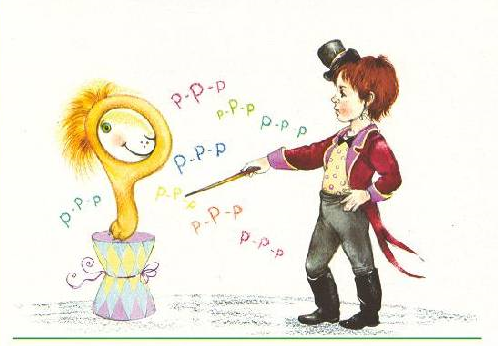 Каким бываетнедоразвитие речи?Фонетико-фонематическое недоразвитие речиЭто диагноз, который ставится детям с нормальным слухом и интеллектом, не произносящим или произносящим неправильно целый ряд звуков. Кроме того, эти дети часто путают С/Ш, З/Ж, Р/Л. Им нужно поставить и закрепить все нарушенные звуки, а потом научить их отличать от тех, с которыми они смешивали.Общее недоразвитие речиЭтот диагноз ставится детям с нормальным слухом и интеллектом, имеющими ряд особенностей развития речи:нарушения в произнесении слов грамматические ошибки в речинарушение произношения, путаница звуковменьший словарный запас, чем у их сверстниковТаким детям нужно научиться правильно произносить слова и все звуки в них, усвоить грамматическую основу русского языка, пополнить словарь.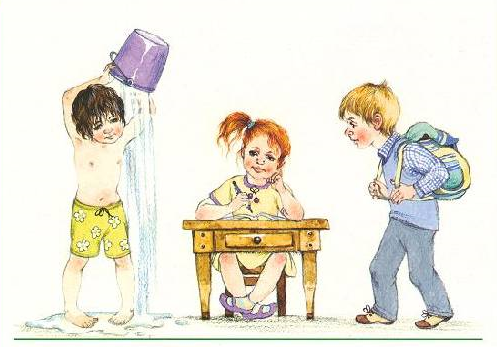         « Портфель в дорогу» ЧТО ДЕЛАТЬ ЛЕТОМ ТЕМ, КТО УХОДИТ В ШКОЛУШкола не будет в тягость, если вы летом постараетесь:Не пугать ребенка школой, а хвалить за каждый успехСледить за звуками, которые ранее были нарушеныИногда повторять то, что ребенок знаетПросить ребенка пересказать то, что вы ему пересказалиДавать штриховать, писать печатными буквамиУчить с ребенком стихиСчитать в доступных ему пределахРазвивать память, тренировать внимание, закалять ребенка